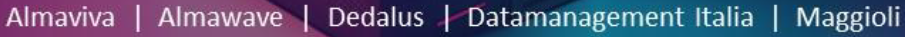 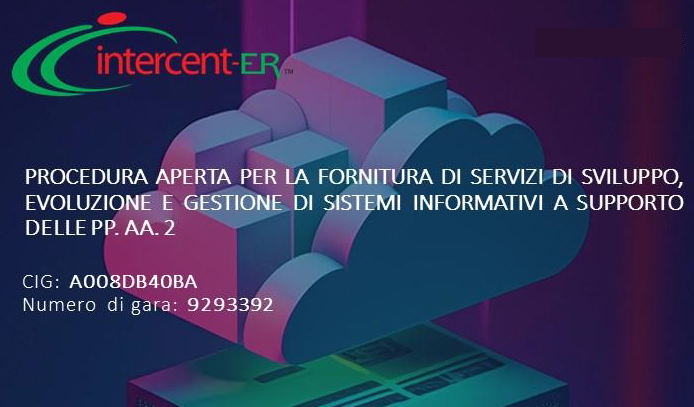 [Denominazione Amministrazione]RICHIESTA PRELIMINARE DI FORNITURA/PROGETTO“Servizi di sviluppo e gestione di SI”[Titolo progetto]RICHIESTA PRELIMINARE DI FORNITURA/PROGETTO< Richiesta preliminare di fornitura /Progetto: A cura dell’Amministrazione Contraente >campo di applicazione inserire breve descrizione del campo di applicazione (es gestionale, sanitario, ecc)Obiettivi della forniturainserire breve descrizione che recepisce obiettivi che il cliente intende perseguireContesto tecnologico e applicativoinserire descrizione dell’ambito tecnologico e applicativo tipologia di forniturainserire motivazione sulla scelta della tipologia continuativa, progettuale , mista Durata La durata complessiva dell’ordinativo di fornitura è di xxx mese a partire dalla data di accettazione su sistema SATER.La durata dei servizi oggetto dell’Ordinativo di fornitura è :Servizio di sviluppo XX anniServizio di …… XX anniFORNITURA A MODALITÀ CONTINUATIVA< 1.6: A cura dell’Amministrazione Contraente: da Compilare e mantenere nel documento solo se utilizzata la fornitura a MODALITÀ CONTINUATIVA>I servizi che possono essere richiesti in modalità continuativa sono:• Servizi di supporto specialistico• Servizi di sviluppo• Servizi di gestione, manutenzione e assistenzaNell’ambito della fornitura sono previsti i seguenti servizi:Remunerazione a canone<eliminare i servizi che non sono di interesse>Remunerazione a consumo<eliminare i servizi che non sono di interesse>FORNITURA A MODALITÀ PROGETTUALE< 1.7: A cura dell’Amministrazione Contraente: da Compilare e mantenere nel documento solo se utilizzata la fornitura a MODALITÀ PROGETTUALE>In questa modalità potranno essere richieste ed erogate le seguenti tipologie di servizio previste dal capitolato:• Servizi di supporto specialistico• Servizi di sviluppoPer utilizzare questa modalità l’Amministrazione deve individuare:obiettiviinizio e finedimensione economicavincoli del progetto. Nel caso di servizi di sviluppo devono essere identificati i requisiti funzionali e non funzionali (tecnici, di sistema, di qualità).ObiettiviInserire una descrizione degli obiettivi legati alla realizzazione del progettoDurata del progettoData inizio:Data fine:Dimensione economica del progettoIl valore complessivo del progetto è stimato in € xxxxxxxxx,00 IVA esclusa.Vincoli del progettoLuoghi di esecuzione In accordo con quanto richiesto si conferma che la fornitura sarà implementata e resa disponibile presso l’Azienda XXX.La sede di lavoro per l'attività del personale del Fornitore, che lavorerà con il personale dell’Amministrazione Contraente, sarà la sede XXX, tuttavia non si esclude la possibilità di svolgere alcune attività da remoto.SLAIl periodo di osservazione per la misurazione dei livelli dei servizi richiesti e per il calcolo delle penali ad essi associate è stabilito in 3 mesi solari con una finestra temporale di erogazione I servizi richiesti dovranno essere erogati dai locali dell’Aggiudicatario secondo procedure stabilite dall’Ente nelle seguenti finestre temporali:Servizi NON CRITICI Servizi CRITICI PIANO DELLE ATTIVITÀ/PROGETTO< Piano delle attività /Progetto: A cura del Fornitore >DESCRIZIONEbreve descrizione a completamento di quanto indicato dall’Amministrazione< 2.2 : A cura del fornitore: da Compilare e mantenere nel documento solo se utilizzata la fornitura a MODALITÀ CONTINUATIVA>DIMENSIONAMENTO GRUPPI DI LAVORODescrivere il dimensionamento dei gruppi di lavoro che dovranno erogare tali servizi, in termini di figure professionali e giornate/uomo stimate,< da 2.3 a 2.6 : A cura del fornitore: da Compilare e mantenere nel documento solo se utilizzata la fornitura a MODALITÀ PROGETTUALE>FASI E ATTIVITÀ PREVISTEDescrivere le fasi secondo quanto indicato in offerta tecnica con le attività previste in ciascuna fase e date di inizio e fine.MILESTONE E DELIVERABLE Indicare anche con un Gantt le milestone e i relativi deliverable previsti, con l’indicazione di quali possono costituire un obiettivo intermedio e dare origine a fatturazione TEMPITICHE SALAll’avvio delle attività l’Amministrazione potrà indicare una data di attivazione differente per i servizi a canone e per i servizi a consumo (da eliminare i servizi a canone per la sola modalità progetto)SAL di attivazione: segna l’avvio dei mesi di vigenza contrattuale SAL periodici: deve riportare sempre il consumo parziale di quantità e importi. con indicazioni relative allo svincolo parziale della fideiussioneSAL di chiusura: deve riportare sempre il consumo finale di quantità e importi. con indicazioni relative allo svincolo della fideiussione.FIGURE PROFESSIONALIIndicare la tipologia e il numero delle figure professionali che saranno impiegateVALUTAZIONE ECONOMICA<A cura del Fornitore> Stima complessiva del progetto, suddivisa tra attività continuative e attività progettuali calcolata come somma delle giornate delle figure professionali valutate al punto precedenteNote:Avendo preso visione delle informazioni sul trattamento dei dati personali di cui al RGPD 2016/679, attuativo della direttiva 2002/58/CE, e s.m.i. contenute nella convenzione sopra citata, l’amministrazione contraente, aderendo alla convenzione con l’emissione dell’ordinativo di fornitura, autorizza l’esecutore nonché l’Agenzia al trattamento dei propri dati personali. L’amministrazione contraente è consapevole che i dati indicati con il presente ordinativo potranno essere modificati solo con apposita comunicazione formale tramite PEC e che qualunque modifica apportata autonomamente nel sito web predisposto dall’esecutore non avrà valore ai fini dell’efficacia delle comunicazioni provenienti dall’esecutoreVer.ElaboraVerificaApprovaData emissioneDescrizione delle modifiche1.0Prima stesura del documentoServizioTipologiaQuantità Servizi di supporto specialisticoconsumoServizi di sviluppoConsumoServizi di gestione, manutenzione e assistenzaCanone/consumoCodice servizio a canoneDescrizione breveQuantità 24A_1_NC-BC-FB24A_1_Non Critico-Bassa Complessità-Fascia bassa24A_2_NC-BC-FE24A_2_Non Critico-Bassa Complessità-Fascia estesa24A_3_C-BC-FB24A_3_Critico-Bassa Complessità-Fascia bassa24A_4_C-BC-FE24A_4_Critico-Bassa Complessità-Fascia estesa24A_5_C-BC-FE2424A_5_Critico-Bassa Complessità-Fascia estesa h2424A_6_NC-BC-FBAssdir24A_6_Critico-Bassa Complessità-Fascia bassa con assistenza diretta utente24A_7_NC-BC-FEAssdir24A_7_NC-BC-FE con assistenza diretta utente24A_8_ C-BC-FBAssdir24A_8_ C-BC-FB con assistenza diretta utente24A_9_C-BC-FEAssdir24A_9_C-BC-FE con assistenza diretta utente24A_10_NC-MC-FB24A_10_NC-MC-FB24A_11_NC-MC-FE24A_11_NC-MC-FE24A_12_C-MC-FB24A_12_C-MC-FB24A_13_C-MC-FE24A_13_C-MC-FE24A_14_C-MC-FE2424A_14_C-MC-FE2424A_15_NC-MC-FBAssdir24A_15_NC-MC-FB con assistenza diretta utente24A_16 NC-MC-FEA24A_16 NC-MC-FEA24A_17_C-MC-FBAssdir24A_17_C-MC-FB con assistenza diretta utente24A_18_C-MC-FEAssdir24A_18_C-MC-FE con assistenza diretta utente24A_19_NC-AC-FB24A_19_NC-AC-FB24A_20_NC-AC-FE24A_20_NC-AC-FE24A_21_C-AC-FB24A_21_C-AC-FB24A_22_C-AC-FE24A_22_C-AC-FE24A_23_C-AC-FE2424A_23_C-AC-FE2424A_24_ NC-AC-FBAssdir24A_24_ NC-AC-FB con assistenza diretta utente24A_25_ NC-AC-FEAssdir24A_25_ NC-AC-FE con assistenza diretta utente24A_26_C-AC-FBAssdir24A_26_C-AC-FB con assistenza diretta utente24A_27_C-AC-FEAssdir24A_27_C-AC-FEAssdirCodice servizio a consumoDescrizione breveQuantità  24A_28_PM 24A_28_PM24A_29_ABsr24A_29_ABsr24A_30-ABjr24A_30-ABjr24A_31-PrjSI24A_31-PrjSI24A_32_ASIsr24A_32_ASIsr24A_33_ASIjr24A_33_ASIjr24A_34_APsr24A_34_ANALISTA Psr24A_35_AP jr24A_35_ANALISTA P jr24A_37_AF24A_37-ANALISTA FUNZIONALE24A_37_PRGsr24A_37_PROGRAMMATORE sr24A_38_PRGjr24A_38-PROGRAMMATORE jr 24A_39_PMERP  24A_39-PM SISTEMI COMPLESSI RP 24A_40_ AERPjr24A_40_ ANALISTA SISTEMI COMPLESSI ERP jr24A_41- AERPsr24A_41- ANALISTA SISTEMI COMPLESSI ERP sr24A_42_SVILERPsr24A_42_SVILUPPATORE SISTEMI COMPLESSI  sr24A_43_SVILERPjr24A_43_SVILUPPATORE SISTEMI COMPLESSI  ERP jrServizio-FASCIA ORARIA OrarioGestione, Assistenza e manutenzione Applicativi BASEGestione, Assistenza e manutenzione Applicativi ESTESA Gestione, Assistenza e manutenzione Applicativi – ESTESA H24 Supporto specialistico Tipo di malfunzionamento / Non Conformità Tempo massimo di presa in carico Tempo massimo di inoltro Tempo massimo di risoluzione Grave Malfunzionamento: blocco di funzionalità con conseguente blocco dell’operatività. 30 min lavorativi 2h lavorative 8h lavorative Malfunzionamento: blocco di funzionalità senza blocco dell’operatività 30 min lavorativi 2h lavorative 16h lavorative Tipo di malfunzionamento / Non Conformità Tempo massimo di presa in carico Tempo massimo di inoltro Tempo massimo di risoluzione Grave Malfunzionamento: blocco di funzionalità con conseguente blocco dell’operatività. 30min lavorativi 1h lavorative 4h lavorative Malfunzionamento: blocco di funzionalità senza blocco dell’operatività 30min lavorativi 1h lavorative 8h lavorative CodiceFigura professionaleN° risorse 24A_28_PMCapo progetto (Project manager24A_29_ABsrAnalista di business (Business analyst) senior24A_30-ABjrAnalista di business (Business analyst) junior24A_31-PrjSIProgettista di sistemi informatici (Systems architect)24A_32_ASIsrAnalista di sistemi informativi (Systems analyst) senior24A_33_ASIjrAnalista di sistemi informativi (Systems analyst) junior24A_34_APsrAnalista programmatore (Developer) senior24A_35_AP jrAnalista programmatore (Developer) junior24A_37_AFAnalista funzionale Functional Analyst24A_37_PRGsrProgrammatore senior24A_38_PRGjrProgrammatore junior 24A_39_PMERP Capo Progetto (Project manager) su sistemi ERP complessi24A_40_ AERPjrAnalista su sistemi ERP complessi senior24A_41- AERPsrAnalista su sistemi ERP complessi junior24A_42_SVILERPsrSviluppatore su sistemi ERP complessi senior24A_43_SVILERPjrSviluppatore su sistemi ERP complessi junior